Istituto Comprensivo Statale  "Edmondo De Amicis"Via C. Ferrigni,1 -cap 57125 Livorno Tel. 0586/862094 -C.F. 92144990493  – C.M.Circolo   LIIC82700TCM scuola  secondaria di 1° Pazzini  LIMM82701VCM scuola Primaria  E. De Amicis LIEE82701X CM scuola Primaria GRAMSCI LIEE827021CM scuola Primaria COLLODI LIEE827032CM scuola dell’infanzia BENETTI LIAA82701P CM scuola dell’infanzia CREMONI  LIAA82702Qe- mail: liic82700t@istruzione.it    PEC:liic82700t@pec.istruzione.itSito: https://deamicislivorno.edu.it      AUTORIZZAZIONE ALLA PARTECIPAZIONE DI USCITE E VISITE GUIDATE             SCUOLA INFANZIA – Plesso _________________________________             SCUOLA PRIMARIA – Plesso _________________________________              SCUOLA SECONDARIA San Gaetano      Il/la sottoscritto/a _________________________________________________      genitore dell’alunno/a _____________________________________________      iscritto/a alla classe _______________ sezione _________________________      plesso__________________________________________________________                                                                AUTORIZZA       che il/la proprio/a figlio/a possa partecipare all’uscita ed alla visita guidata, a piedi, con mezzo        pubblico, con mezzo di trasporto appaltato (transfert), prevista e organizzata per l’anno      scolastico 20____/20____.     Livorno, _________________                                               firma dei genitori                                                                                           _________________________                                                                                          _________________________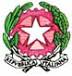 